T.C.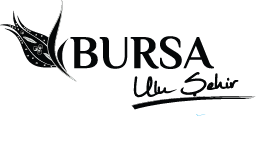 BURSA VALİLİĞİİl MüftülüğüSayı	:  41332154-814-  5765   							15.08.2018                                                                           Konu	:  Cami Yardımları Modülü………………….  KAYMAKAMLIĞINA(Müftülük)İlgi	: a) Diyanet İşleri Başkanlığının  06.08.2018 tarihli ve 69988151-814-E.106793 sayılı yazısı.              b) Diyanet İşleri Başkanlığının  14.08.2018 tarihli ve 69988151-814/111541 sayılı yazısı.	Ülkemiz genelinde ve yurtdışında birçok ülkede inşası devam etmekte olan camilerin tamamlanabilmesi için maddi katkıda bulunmak amacı ile 17 Ağustos 2018  Cuma günü, ülkemiz genelindeki bütün camilerde yardım kampanyası açıldığına dair  ilgi (a) yazı, ilçe müftülüklerine gönderilmişti.	Söz konusu yardım kampanyasının düzenli bir şekilde yürütülmesi ve toplanan yardımın camiler bazında takibinin sağlanması açısından, Başkanlığımız internet ortamında kullanılan DİBBYS uygulaması üzerinde “Cami Yardımları” adıyla “Yardım Bildirim Modül” açıldığı ve  bütün cami görevlilerinin kullanımı için aktif hale getirildiği ilgi (b) yazı ile bildirilmiştir.	Bu itibarla; söz konusu (ilgi (b)) yazının incelenerek, cami görevlilerine duyurulmasını ve uygulamada  herhangi bir aksaklığa meydan verilmemesi hususunda;	Gereğini rica ederim.       (İmza) 									        Mustafa TÜRKMEN       Vali a.                İl Müftü V.Eki	: 1Dağıtım:17 İlçe  Kaymakamlığına (Müftülük)---------------------------------------------------------------------------------------------------------------------Altınova Mah. İstanbul Cad. No: 396   16270    Osmangazi/BURSA           Bilgi İçin:   İdari  Mali İşler Şefi: ihsan AKINTÜRKTel: 0224 220 21 66                    Faks: 0224 222 56 06                                                             e-posta: bursa@diyanet.gov.tr